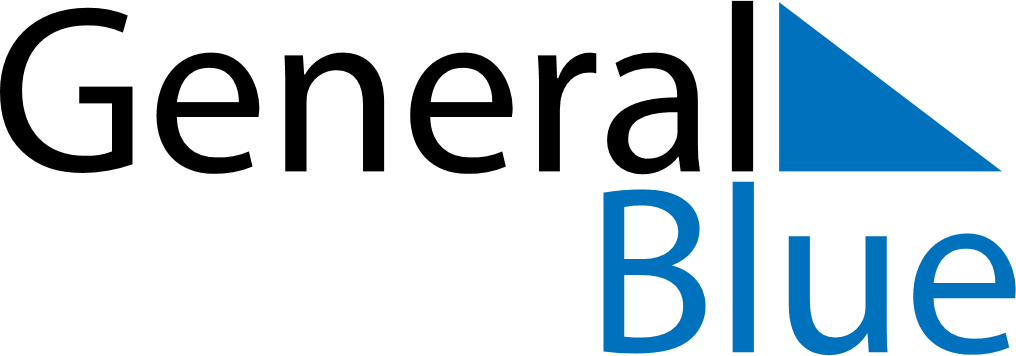 June 2024June 2024June 2024June 2024June 2024June 2024June 2024Skoghall, Vaermland, SwedenSkoghall, Vaermland, SwedenSkoghall, Vaermland, SwedenSkoghall, Vaermland, SwedenSkoghall, Vaermland, SwedenSkoghall, Vaermland, SwedenSkoghall, Vaermland, SwedenSundayMondayMondayTuesdayWednesdayThursdayFridaySaturday1Sunrise: 4:01 AMSunset: 10:06 PMDaylight: 18 hours and 5 minutes.23345678Sunrise: 4:00 AMSunset: 10:08 PMDaylight: 18 hours and 8 minutes.Sunrise: 3:58 AMSunset: 10:09 PMDaylight: 18 hours and 10 minutes.Sunrise: 3:58 AMSunset: 10:09 PMDaylight: 18 hours and 10 minutes.Sunrise: 3:57 AMSunset: 10:11 PMDaylight: 18 hours and 13 minutes.Sunrise: 3:56 AMSunset: 10:12 PMDaylight: 18 hours and 16 minutes.Sunrise: 3:55 AMSunset: 10:14 PMDaylight: 18 hours and 18 minutes.Sunrise: 3:54 AMSunset: 10:15 PMDaylight: 18 hours and 21 minutes.Sunrise: 3:53 AMSunset: 10:16 PMDaylight: 18 hours and 23 minutes.910101112131415Sunrise: 3:52 AMSunset: 10:18 PMDaylight: 18 hours and 25 minutes.Sunrise: 3:52 AMSunset: 10:19 PMDaylight: 18 hours and 27 minutes.Sunrise: 3:52 AMSunset: 10:19 PMDaylight: 18 hours and 27 minutes.Sunrise: 3:51 AMSunset: 10:20 PMDaylight: 18 hours and 28 minutes.Sunrise: 3:50 AMSunset: 10:21 PMDaylight: 18 hours and 30 minutes.Sunrise: 3:50 AMSunset: 10:22 PMDaylight: 18 hours and 31 minutes.Sunrise: 3:49 AMSunset: 10:22 PMDaylight: 18 hours and 33 minutes.Sunrise: 3:49 AMSunset: 10:23 PMDaylight: 18 hours and 34 minutes.1617171819202122Sunrise: 3:49 AMSunset: 10:24 PMDaylight: 18 hours and 35 minutes.Sunrise: 3:49 AMSunset: 10:24 PMDaylight: 18 hours and 35 minutes.Sunrise: 3:49 AMSunset: 10:24 PMDaylight: 18 hours and 35 minutes.Sunrise: 3:49 AMSunset: 10:25 PMDaylight: 18 hours and 36 minutes.Sunrise: 3:49 AMSunset: 10:25 PMDaylight: 18 hours and 36 minutes.Sunrise: 3:49 AMSunset: 10:26 PMDaylight: 18 hours and 36 minutes.Sunrise: 3:49 AMSunset: 10:26 PMDaylight: 18 hours and 37 minutes.Sunrise: 3:49 AMSunset: 10:26 PMDaylight: 18 hours and 36 minutes.2324242526272829Sunrise: 3:50 AMSunset: 10:26 PMDaylight: 18 hours and 36 minutes.Sunrise: 3:50 AMSunset: 10:26 PMDaylight: 18 hours and 36 minutes.Sunrise: 3:50 AMSunset: 10:26 PMDaylight: 18 hours and 36 minutes.Sunrise: 3:51 AMSunset: 10:26 PMDaylight: 18 hours and 35 minutes.Sunrise: 3:51 AMSunset: 10:26 PMDaylight: 18 hours and 34 minutes.Sunrise: 3:52 AMSunset: 10:26 PMDaylight: 18 hours and 33 minutes.Sunrise: 3:53 AMSunset: 10:25 PMDaylight: 18 hours and 32 minutes.Sunrise: 3:53 AMSunset: 10:25 PMDaylight: 18 hours and 31 minutes.30Sunrise: 3:54 AMSunset: 10:24 PMDaylight: 18 hours and 30 minutes.